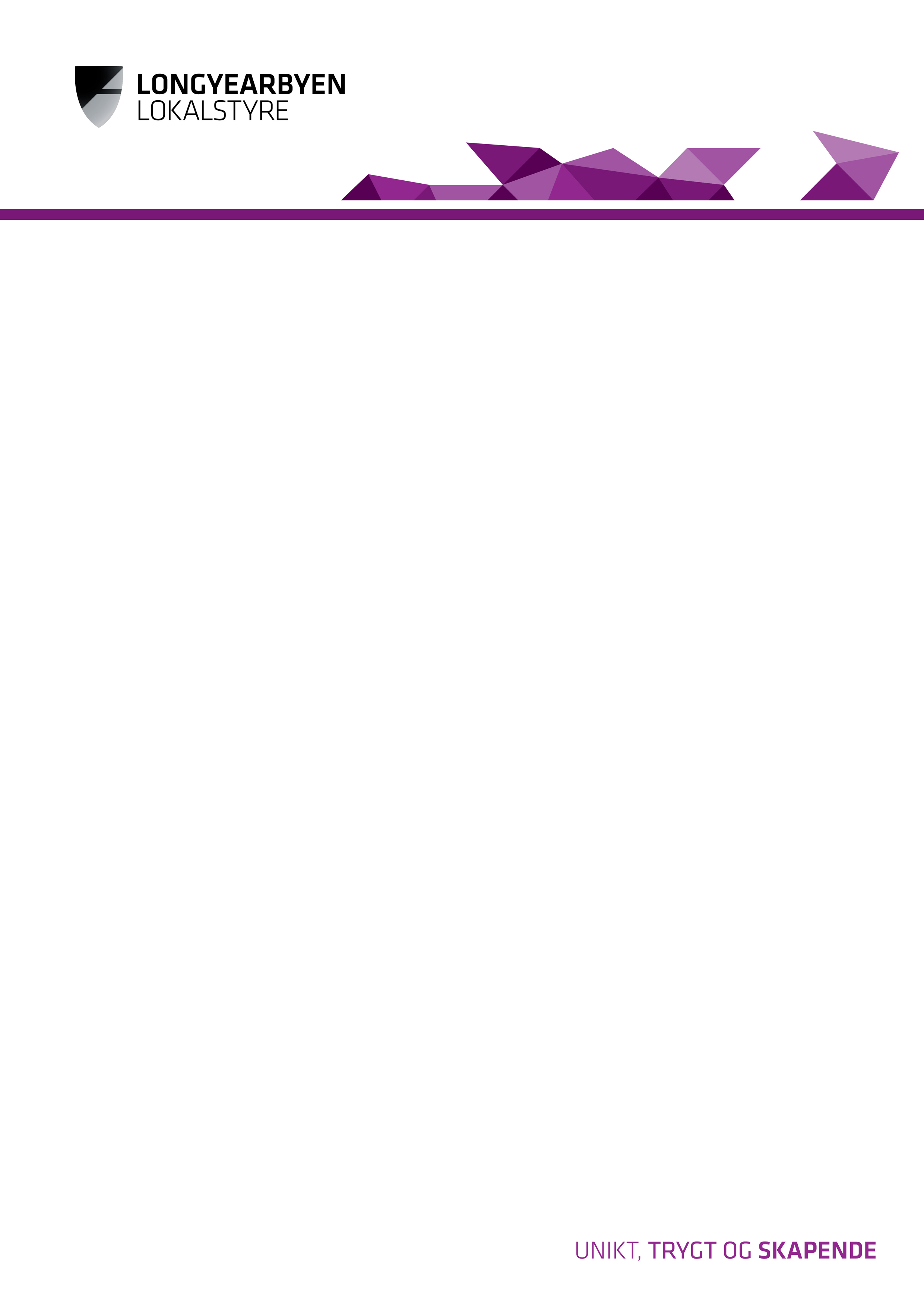 PrivatkundeØnsker du å få fakturaene dine direkte i nettbanken eller mailboksen din?Longyearbyen Lokalstyre tilbyr både eFaktura og AvtaleGiro, noe som kan opprettes i nettbanken din.For å opprette eFaktura trenger du ditt kundenummer (dette finner du på din faktura) og dette nummeret tilsvarer din eFakturareferanse. Ved opprettelse av Avtalegiro vil du trenge en avtalegiroreferanse, dette tilsvarer de 11 første sifrene i ditt KID-nummer. Send en e-post til okonomi@lokalstyre.no hvis du ønsker å motta faktura per e-post i fremtiden. BedriftskunderLongyearbyen Lokalstyre tilbyr elektronisk forsendelse og mottak av faktura. Fakturaene kan enten sendes/mottas som EHF-format eller som PDF-fil per e-post. Hvis dette er ønskelig sender dere en e-post til okonomi@lokalstyre.no med organisasjonsnummer eller den e-postadressen dere ønsker å motta fakturaene deres til.  .